MŠ Darkovice, Březová 1, 74717MĚSÍČNÍ PLÁN NA MĚSÍC ÚNOR 2023Sáňkování – aktuálně dle počasí a sněhuMuzikoterapie 1. 2. 2023: „Sněhová nadílka“, v 9:30 hod., cena 50Kč dítě.Beseda s psycholožkou pro rodiče předškolních dětí: 14. 2. 2023 v 15:30hod. v mateřské škole. Téma besedy připravenost dětí do základní školy. Více informací ve třídě Motýlků.Návštěva zdravotních sestřiček v MŠ: 21. 2. 2023 začátek v 9:30hod.Divadélko Smíšek: 23. 2. 2023: „Zvířátka a loupežníci“: začátek v 9:15hod, cena 50KČ za dítě.Odpolední kroužek angličtiny pro přihlášené děti s Alexandrou Gibson, bude probíhat každý čtvrtek ve 14:30hod ve třídě Berušek.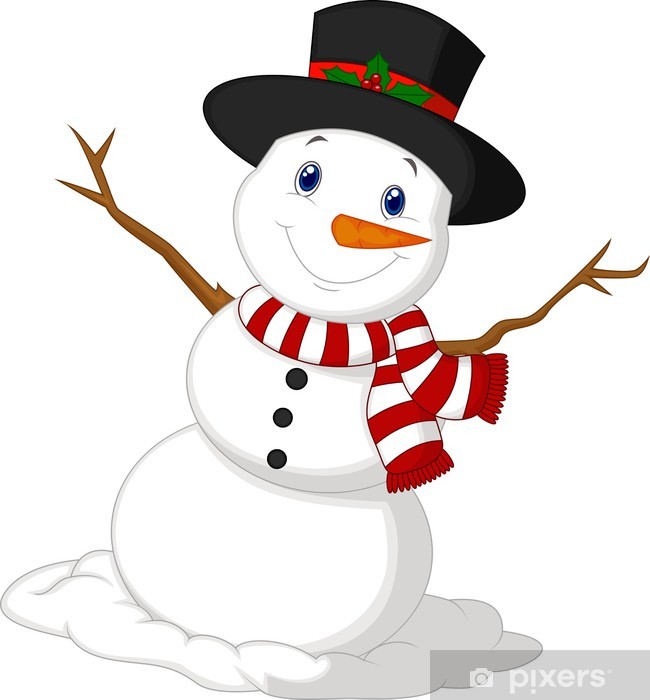 